»Helping, faza V« - projekt pružanja pomoći u nastavi učenicima s teškoćama u razvoju u osnovnim školama u Slavonskom Brodu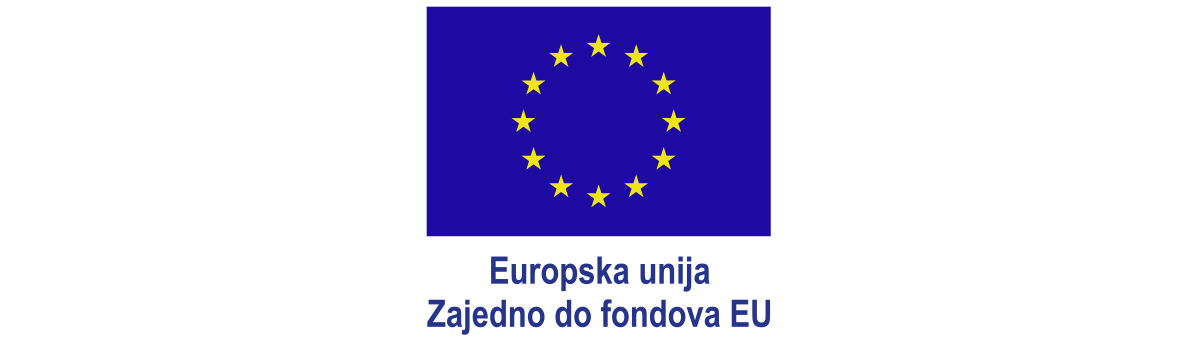 Naziv projekta: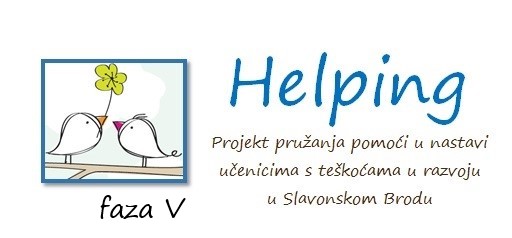 Korisnik:Grad Slavonski BrodPartneri u projektu:- Osnovna škola Antun Mihanović
- Osnovna škola Blaž Tadijanović
- Osnovna škola Bogoslav Šulek
- Osnovna škola Dragutin Tadijanović
- Osnovna škola Đuro Pilar
- Osnovna škola Hugo Badalić
- Osnovna škola Ivana Brlić Mažuranić
- Osnovna škola Milan Amruš
- Osnovna škola Vladimir Nazor
- Razvojna agencija Grada Slavonskog Broda d.o.o.Kratki opis projekta:Provedbom projekta »Helping, faza V« - projekt pružanja pomoći u nastavi učenicima s teškoćama u razvoju u osnovnim školama u Slavonskom Brodu i kroz angažman 70 pomoćnika u nastavi i 2 stručna komunikacijska posrednika osiguravaju se uvjeti za poboljšanje obrazovnih postignuća, socijalizaciju i emocionalno funkcioniranje za 81 učenika s značajnim teškoćama u razvoju za vrijeme njihovog obrazovanja u 9 osnovnih škola u Sl. Brodu u školskoj godini 2022./2023.. »Helping, faza V« - projekt pružanja pomoći u nastavi učenicima s teškoćama u razvoju u osnovnim školama u Slavonskom Brodu provodi se u okviru instrumenta »Osiguravanje pomoćnika u nastavi i stručnih komunikacijskih posrednika učenicima s teškoćama u razvoju u osnovnoškolskim i srednjoškolskim odgojno-obrazovnim ustanovama, faza V.«, UP.03.2.1.07. u kojemu Ministarstvo znanosti i obrazovanja nastupa u ulozi posredničkog tijela prve razine, a Agencija za strukovno obrazovanje i obrazovanje odraslih u ulozi provoditelja poziva na dostavu projektnih prijedloga. Poziv na dostavu projektnih prijedloga provodi se u okviru prioritetne osi Prioritetne osi 3. Obrazovanje i cjeloživotno učenje, Investicijskog prioriteta 10.iii. Povećanje jednakog pristupa cjeloživotnom učenju za sve dobne skupine u formalnom, neformalnom i informalnom okruženju, unapređivanje znanja, vještina i kompetencija radne snage, promicanje fleksibilnih načina učenja, između ostalog profesionalnim savjetovanjem i potvrđivanjem stečenih kompetencija, Specifičnog cilja 10.iii.1. Omogućavanje boljeg pristupa obrazovanju učenicima u nepovoljnom položaju u pred-tercijarnom obrazovanju u sklopu Operativnog programa Učinkoviti ljudski potencijali 2014.-2020.Cilj:Osigurati uvjete za poboljšanje obrazovnih postignuća, uspješniju socijalizaciju i emocionalno funkcioniranje za 81 učenika s teškoćama u razvoju kroz pružanje potpore njihovom uključivanju u osnovne škole u Slavonskom Brodu od strane 72 pomoćnika u nastavi/stručna komunikacijska posrednikaOčekivani rezultati projekta:1. 81 učenik s teškoćama u razvoju uključen u osnovnoškolske odgojno-obrazovne programe – kroz angažman pomoćnika u nastavi/stručnih komunikacijskih posrednika doprinosi se potpunoj integraciji djece s razvojnim teškoćama s obzirom da se potiče stjecanje znanja i kompetencija potrebnih za zapošljavanje, društvenu uključenost te osobno ostvarenje sukladno sposobnostima i mogućnostima ovedjece
2. 72 osobe angažirane kao pomoćnici u nastavi i stručni komunikacijski posrednici čime stječu radni staž te iskustvo u kontaktu i suradnji s osobama s invaliditetom i djecom općenitoUkupna vrijednost projekta:3.261.729,60  knIznos bespovratnih sredstava:2.935.556,64 knRazdoblje provedbe projekta:1.8.2022. do 1.8.2023.Kontakt osobe za više informacija:Vesna Zlatarević, mag.prim.ed., e-mail: vesna.zlatarevic@slavonski-brod.hr
Monika Prgomet, mag.oec., e-mail: monika.prgomet@gmail.com Napomena:„Sadržaj objave isključiva je odgovornost Grada Slavonskog Broda.“Za više informacija o EU fondovima posjetite web stranice www.strukturnifondovi.hrProjekt je sufinancirala Europska unija iz Europskog socijalnog fonda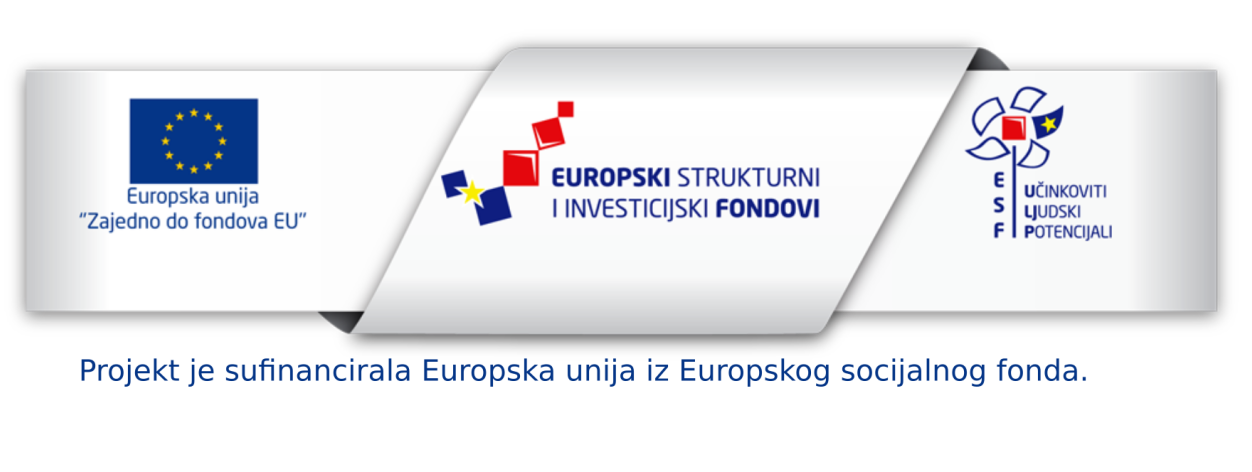 Posredničko tijelo razine I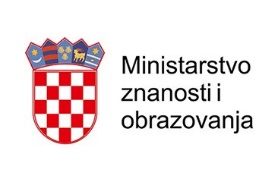 Posredničko tijelo razine II
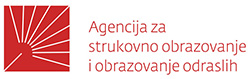 Nositelj projekta
Grad Slavonski Brod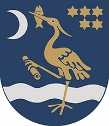 Partner u pripremi i provedbi projekta
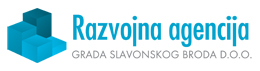 